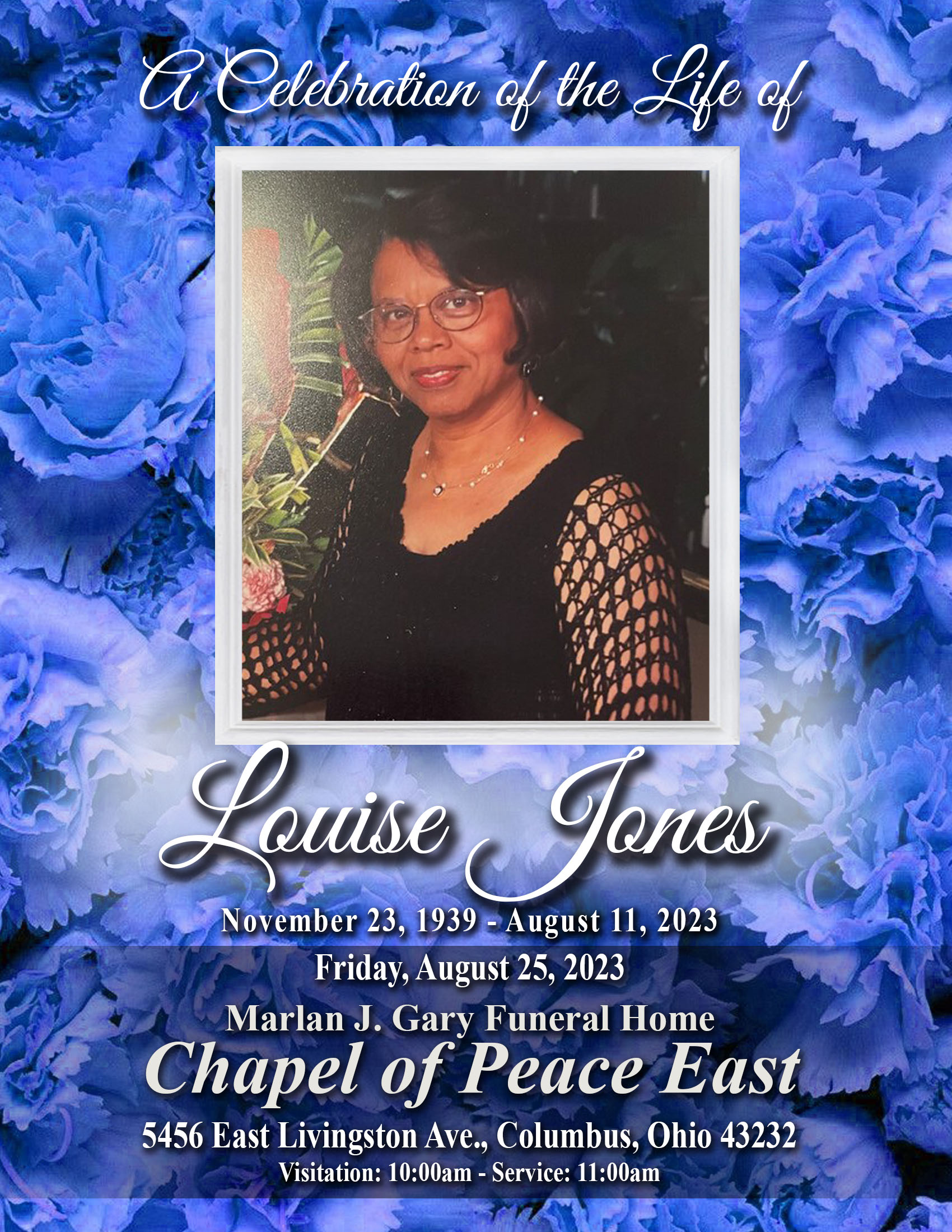 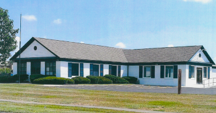 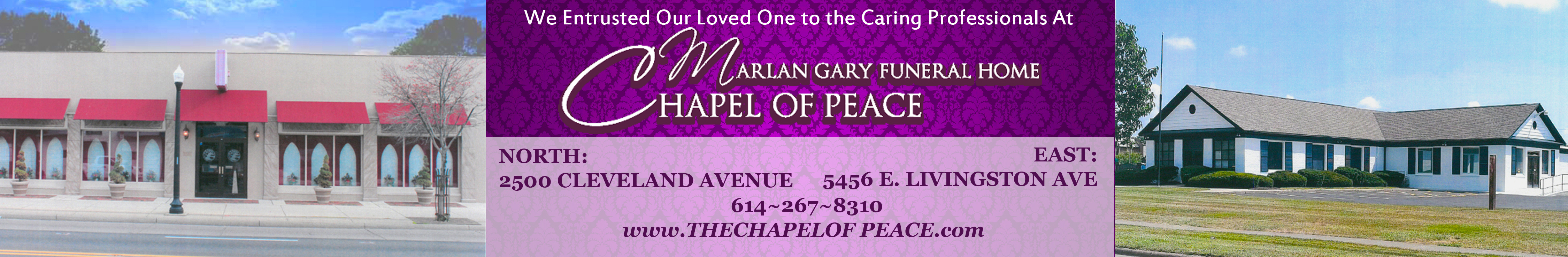 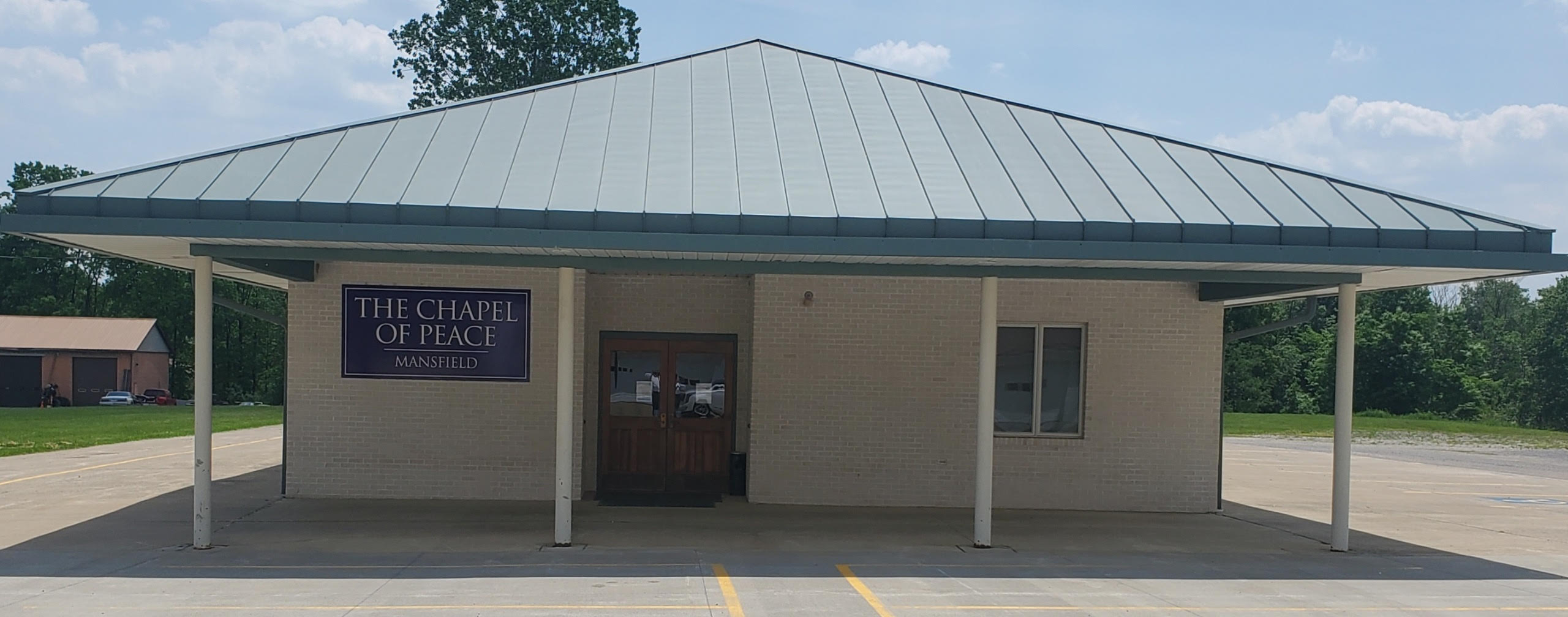 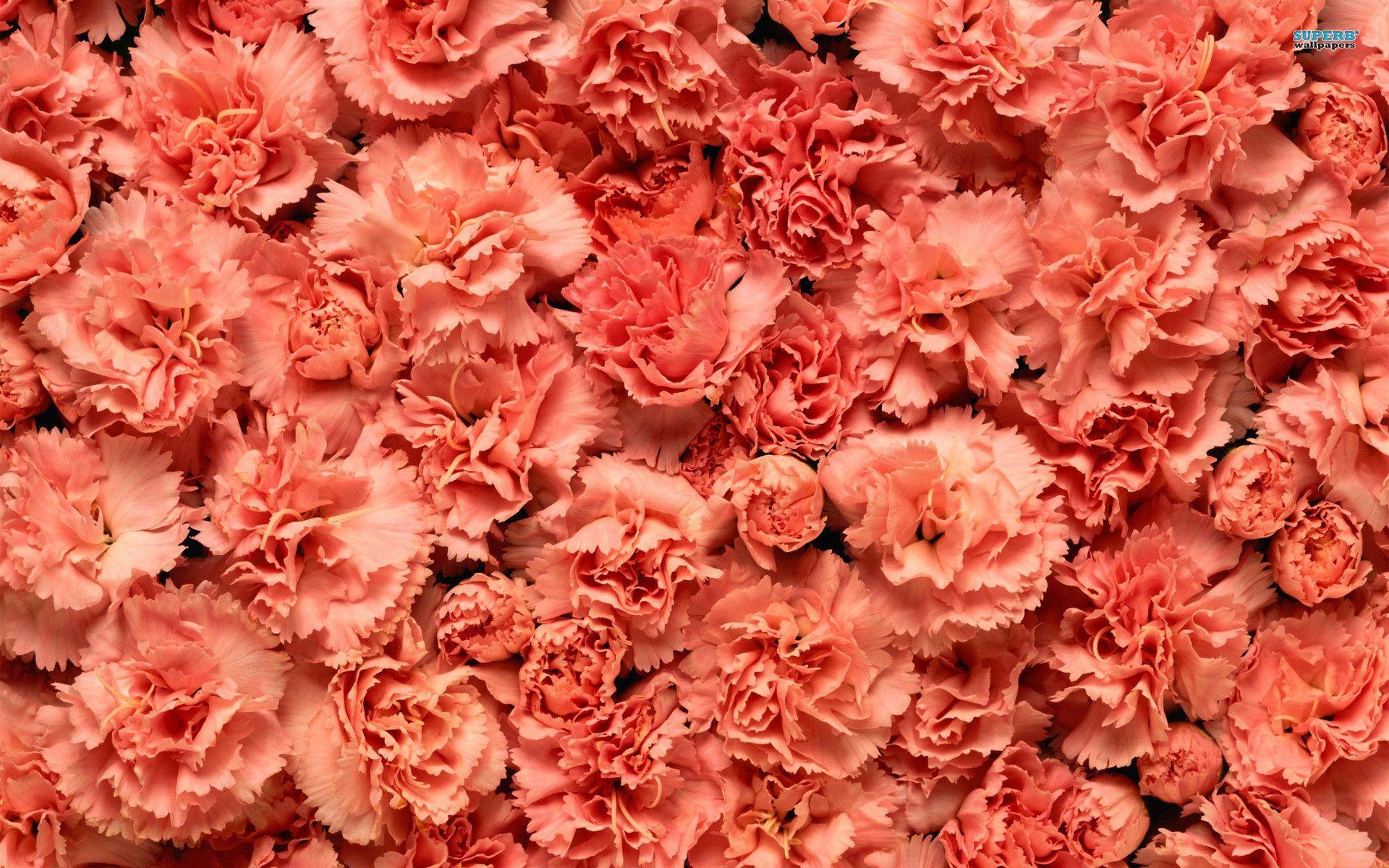 Louise Jones, 83, of Columbus, Ohio passed away at home on August 11, 2023.  Louise, fondly known as "Sister", was born in Boligee, Alabama on November 23,1939 to Willie J. Lockett and Mildred Plump. She was the third of seven children. Louise graduated from Dunbar High School in Bessemer, Alabama and went on to receive her associate degree from Lawson State University.Louise accepted Christ at an early age.  She was an active member of Southfield Community Missionary Baptist Church for over 50 years. Known for being a very quiet but active woman of God, she showed her love and devotion through actions and deeds. She faithfully served the church as a longtime member of the kitchen committee, becoming well known for her Banana Split cake.  Southfield Community Missionary Baptist Church lovingly honored Louise with the Legacy Award in 2012. Louise met Frank Jones Jr., her then next-door neighbor, as a young child. Louise and Frank would become married December 17, 1961, in Bessemer, Alabama. From this blessed union they built a beautiful family, raising their daughters Ursula Yvette and Valerie Denise.Louise worked as a seamstress at Van Dyne Crotty for over twenty years before moving on to HFI Inc., where she would retire.  However, Louise never gave up her love of sewing. As her hobby, Louise would stitch together clothing, furniture coverings and curtains. She even designed and sewed beautiful wedding dresses. Louise was diagnosed with Dementia in 2017. As the disease progressed, she found comfort in spending time at home with her family.  She enjoyed listening to music, playing word search games, planting flowers as well as vegetables.  She also enjoyed feeding the birds that frequented her garden. Her family faithfully took care of her and stood by her side every step of the way. They are sincerely grateful to the staff of VITAS Hospice Healthcare who assisted with Louise's care in her last stages.  Louise was a cherished wife, mother, sister, aunt and dear friend. She is survived by her devoted husband Frank; daughters, Ursula and Valerie; her siblings, Joe Graves, Matthew Bowers, Rufus Bowers, and Jacqueline Holmes (Paul); as well a host of nieces and nephews. Louise was predeceased by her parents Willie J.  Lockett and Mildred Plump, her sister Willie Belle Lockett and brother Earl Bowers.        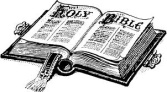 Order of ServiceORGAN PRELUDE	Chapel of Peace Music MinistryPARTING VIEW………………………………………Immediate FamilySCRIPTURE READING	ClergyOld Testament…………Psalms 23……. Pastor Alfred MitchellNew Testament…John 14:1-6….…Pastor Tommy Jones, Jr.PRAYER	Pastor Alfred MitchellSELECTION……………..…………Chapel of Peace Music Ministry ACKNOWLEDGEMENTS	Chapel of Peace StaffREMARKS	Family and FriendsREADING OF OBITUARY	Read SilentlyPOEM…………………………………………………………Paul Holmes, Sr.The EulogyBishop Kenneth MooreBENEDICTION	Bishop Kenneth MooreRECESSIONAL	…………Clergy, Family, and Friends                                                  Jeff Majors “Psalms 23”                                Interment    Glen Rest Memorial Estate     8029 East Main Street     Reynoldsburg, Ohio 43068